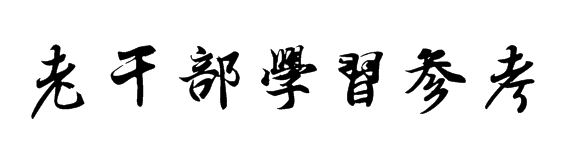   2021第九期（总第230期）毫不动摇坚持和加强党的全面领导习近平一中国共产党是中国特色社会主义事业的领导核心，所以必须加强和改善党的领导，充分发挥党总揽全局、协调各方的领导核心作用。(2012年11月17日在十八届中央政治局第一次集体学习时的讲话)二党是我们各项事业的领导核心，古人讲的“六合同风，九州共贯”，在当代中国，没有党的领导，这个是做不到的。中央委员会，中央政治局，中央政治局常委会，这是党的领导决策核心。党中央作出的决策部署，党的组织、宣传、统战、政法等部门要贯彻落实，人大、政府、政协、法院、检察院的党组织要贯彻落实，事业单位、人民团体等的党组织也要贯彻落实，党组织要发挥作用。各方面党组织应该对党委负责、向党委报告工作。有的同志习惯于把分管工作当成自己的禁脔，觉得既然分管就没有必要报告了，也不希望其他人来过问，有的甚至不愿意党委过问，不然就是党政不分了。这种想法是不正确的。党委是起领导核心作用的，各方面都应该自觉向党委报告重大工作和重大情况，在党委统一领导下尽心尽力做好自身职责范围内的工作。报告一下有好处，集思广益，群策群力，事情能办得更好。各地区各部门党委（党组）要加强向党中央报告工作，这也是一个规矩。(2014年1月14日在十八届中央纪委三次全会上的讲话)三中国最大的国情就是中国共产党的领导。什么是中国特色？这就是中国特色。中国共产党领导的制度是我们自己的，不是从哪里克隆来的，也不是亦步亦趋效仿别人的。无论我们吸收了什么有益的东西，最后都要本土化。十月革命的风吹进来了，但我们党最终也没有成为一个苏联式的党。冷战结束后，苏联解体、东欧剧变，我们仍然走自己路，所以我们才有今天。实践是检验真理的唯一标准。中国走这条路，建党90多年，新中国成立60多年，改革开放30多年，从一个胜利走向另一个胜利，从一个成功走向另一个成功，还有什么可以动摇我们的信念呢？(2014年5月9日在参加河南省兰考县委常委班子专题民主生活会时的讲话)四中国共产党的领导是中国特色社会主义最本质的特征。没有共产党，就没有新中国，就没有新中国的繁荣富强。坚持中国共产党这一坚强领导核心，是中华民族的命运所系。中国共产党的领导，就是支持和保证人民实现当家作主。我们必须坚持党总揽全局、协调各方的领导核心作用，通过人民代表大会制度，保证党的路线方针政策和决策部署在国家工作中得到全面贯彻和有效执行。要支持和保证国家政权机关依照宪法法律积极主动、独立负责、协调一致开展工作。要不断加强和改善党的领导，善于使党的主张通过法定程序成为国家意志，善于使党组织推荐的人选通过法定程序成为国家政权机关的领导人员，善于通过国家政权机关实施党对国家和社会的领导，善于运用民主集中制原则维护党和国家权威、维护全党全国团结统一。(2014年9月5日在庆祝全国人民代表大会成立60周年大会上的讲话)五党的领导是中国特色社会主义最本质的特征，是社会主义法治最根本的保证。坚持中国特色社会主义法治道路，最根本的是坚持中国共产党的领导。依法治国是我们党提出来的，把依法治国上升为党领导人民治理国家的基本方略也是我们党提出来的，而且党一直带领人民在实践中推进依法治国。全面推进依法治国，要有利于加强和改善党的领导，有利于巩固党的执政地位、完成党的执政使命，决不是要削弱党的领导。(2014年10月23日在党的十八届四中全会第二次全体会议上的讲话)六中国共产党是中国特色社会主义事业的领导核心，处在总揽全局、协调各方的地位。在当今中国，没有大于中国共产党的政治力量或其他什么力量。党政军民学，东西南北中，党是领导一切的，是最高的政治领导力量。中国共产党是执政党，党的领导是做好党和国家各项工作的根本保证，是我国政治稳定、经济发展、民族团结、社会稳定的根本点，绝对不能有丝毫动摇。(2015年2月2日在省部级主要领导干部学习贯彻党的十八届四中全会精神全面推进依法治国专题研讨班上的讲话)七　　我国社会主义政治制度优越性的一个突出特点是党总揽全局、协调各方的领导核心作用，形象地说是“众星捧月”，这个“月”就是中国共产党。在国家治理体系的大棋局中，党中央是坐镇中军帐的“帅”，车马炮各展其长，一盘棋大局分明。如果中国出现了各自为政、一盘散沙的局面，不仅我们确定的目标不能实现，而且必定会产生灾难性后果。(2015年2月2日在省部级主要领导干部学习贯彻党的十八届四中全会精神全面推进依法治国专题研讨班上的讲话)八党性原则是党的新闻舆论工作的根本原则。党管宣传、党管意识形态、党管媒体是坚持党的领导的重要方面。党性原则不仅要讲，而且要理直气壮讲，不能躲躲闪闪、扭扭捏捏。2006年，我在浙江工作时，对浙江省做好新闻舆论工作提出了12个字的要求，即“为党为民、激浊扬清、贵耳重目”，其中就把为党为民放在第一位来强调。坚持党性原则，最根本的是坚持党对新闻舆论工作的领导。党和政府主办的媒体是党和政府的宣传阵地，必须姓党，必须抓在党的手里，必须成为党和人民的喉舌，“党报党刊一定要无条件地宣传党的主张”。无论时代如何发展、媒体格局如何变化，党管媒体的原则和制度不能变。(2016年2月19日在党的新闻舆论工作座谈会上的讲话)九坚持党对国家安全工作的领导，是做好国家安全工作的根本原则。各地区要建立健全党委统一领导的国家安全工作责任制，强化维护国家安全责任，守土有责、守土尽责。要关心和爱护国家安全干部队伍，为他们提供便利条件和政策保障。(2017年2月17日在国家安全工作座谈会上的讲话)十党对军队的绝对领导是中国特色社会主义的本质特征，是党和国家的重要政治优势，是人民军队的建军之本、强军之魂。无论时代如何发展、形势如何变化，我们这支军队永远是党的军队、人民的军队。全军要强化政治意识、大局意识、核心意识、看齐意识，坚决维护党中央权威，坚决贯彻党对军队绝对领导的根本原则和制度，坚决听从党中央和中央军委指挥。在这个重大原则问题上，头脑要特别清醒，态度要特别鲜明，行动要特别坚决，不能有任何动摇、任何迟疑、任何含糊。(2017年8月1日在庆祝中国人民解放军建军90周年大会上的讲话)十一全面从严治党，必须坚持和加强党的全面领导。坚持和加强党的全面领导，关系党和国家前途命运，我们的全部事业都建立在这个基础之上，都根植于这个最本质特征和最大优势。在这个问题上犯错误往往是灾难性的、颠覆性的。党的十八大以来，我们采取一系列重大措施，纠正了一个时期以来的模糊和错误认识，扭转了一些地方和部门存在的党的领导弱化、党的建设缺失现象，使党的领导得到全面加强。(2018年1月11日在十九届中央纪委二次全会上的讲话)十二宪法是我们党长期执政的根本法律依据。我国宪法确认了中国共产党的执政地位，确认了党在国家政权结构中总揽全局、协调各方的核心地位，这是中国特色社会主义最本质的特征，是中国特色社会主义制度的最大优势，是社会主义法治最根本的保证。(2018年1月19日在党的十九届二中全会第二次全体会议上的讲话)十三中国共产党领导是中国特色社会主义最本质的特征，是全党全国各族人民共同意志和根本利益的体现，是决胜全面建成小康社会、夺取新时代中国特色社会主义伟大胜利的根本保证。我们党在一个有着13亿多人口的大国长期执政，要保证国家统一、法制统一、政令统一、市场统一，要实现经济发展、政治清明、文化昌盛、社会公正、生态良好，要顺利推进新时代中国特色社会主义各项事业，必须完善坚持党的领导的体制机制，更好发挥党的领导这一最大优势，担负好进行伟大斗争、建设伟大工程、推进伟大事业、实现伟大梦想的重大职责。(2018年2月26日在党的十九届三中全会上所作的《关于深化党和国家机构改革决定稿和方案稿的说明》)十四在我国政治生活中，党是居于领导地位的，加强党的集中统一领导，支持人大、政府、政协和监察机关、审判机关、检察机关、人民团体、企事业单位、社会组织履行职能、开展工作、发挥作用，这两个方面是统一的。决定稿紧紧把握适应新时代中国特色社会主义发展要求，构建坚持党的全面领导、反映最广大人民根本利益的党和国家机构职能体系这一主线，着力从制度安排上发挥党的领导这个最大的体制优势，统筹考虑党和国家各类机构设置，协调好并发挥出各类机构职能作用，完善科学领导和决策、有效管理和执行的体制机制，确保党长期执政和国家长治久安。(2018年2月26日在党的十九届三中全会上所作的《关于深化党和国家机构改革决定稿和方案稿的说明》)十五深化党和国家机构改革，是坚持和加强党的全面领导、加强党的长期执政能力建设的必然要求。党政军民学，东西南北中，党是领导一切的。党是最高政治领导力量，党的领导是我们的最大制度优势。加强党对一切工作的领导，这一要求不是空洞的、抽象的，要在各方面各环节落实和体现。要通过深化党和国家机构改革，努力从机构职能上解决党对一切工作领导的体制机制问题，解决党长期执政条件下我国国家治理体系中党政军群的机构职能关系问题，为有效发挥中国共产党领导这一最大制度优势提供完善有力的体制机制保障、坚实的组织基础和有效的工作体系，确保党对国家和社会实施领导的制度得到加强和完善，更好担负起进行伟大斗争、建设伟大工程、推进伟大事业、实现伟大梦想的重大职责。(2018年2月28日在党的十九届三中全会第二次全体会议上的讲话)十六“治国犹如栽树，本根不摇则枝叶茂荣。”我们治国理政的本根，就是中国共产党的领导和我国社会主义制度。在这一点上，必须理直气壮、旗帜鲜明。党的领导必须是全面的、系统的、整体的，必须体现到经济建设、政治建设、文化建设、社会建设、生态文明建设和国防军队、祖国统一、外交工作、党的建设等各方面。哪个领域、哪个方面、哪个环节缺失了弱化了，都会削弱党的力量，损害党和国家事业。(2018年2月28日在党的十九届三中全会第二次全体会议上的讲话)十七党的十八大以来，我们对坚持党的领导不仅在理论上有了新认识，而且在实践中有了新探索，完善了党对一切工作领导的体制机制。我们要把坚持党的领导贯彻和体现到改革发展稳定、内政外交国防、治党治国治军各个领域各个方面，确保党始终总揽全局、协调各方。(2018年4月23日在十九届中央政治局第五次集体学习时的讲话)十八推进党的领导制度化、法治化，既是加强党的领导的应有之义，也是法治建设的重要任务。为什么我国能保持长期稳定，没有乱？根本的一条就是我们始终坚持共产党领导。党的领导是党和国家事业不断发展的“定海神针”。这次修改宪法，在宪法序言确定党的领导地位的基础上，我们又在总纲中明确规定中国共产党领导是中国特色社会主义最本质的特征，强化了党总揽全局、协调各方的领导地位。宪法修改后各方面反响很好。我们要继续推进党的领导制度化、法治化，不断完善党的领导体制和工作机制，把党的领导贯彻到全面依法治国全过程和各方面。(2018年8月24日在中央全面依法治国委员会第一次会议上的讲话)十九加强党的全面领导得到有效落实，维护党的集中统一领导的机构职能体系更加健全。这次机构改革的标志性成果，就是从机构职能上把加强党的领导落实到各个领域、各个方面、各个环节。我们加强党对深化改革、依法治国、经济、国家安全、网络信息、外交、机构编制、军民融合、审计、教育、农业农村等重大工作的领导，充实党的组织、宣传、统战、政法、机关党建、教育培训等部门职责配置，强化归口协调本系统本领域重大工作职能。党委统一领导群团工作制度进一步完善。我们组建国家监察委员会，加强党对反腐败工作的统一领导，构建党统一指挥、全面覆盖、权威高效的监督体系。通过改革，党把方向、谋大局、定政策、促改革的能力得到提高，党总揽全局、协调各方的地位得到巩固。(2019年7月5日在深化党和国家机构改革总结会议上的讲话)二十加强党对人民政协工作的领导。中国共产党的领导是包括各民主党派、各团体、各民族、各阶层、各界人士在内的全体中国人民的共同选择，是成立政协时的初心所在，是人民政协事业发展进步的根本保证。要把坚持党的领导贯穿到政协全部工作之中，切实落实党中央对人民政协工作的各项要求。(2019年9月20日在中央政协工作会议暨庆祝中国人民政治协商会议成立70周年大会上的讲话)二十一中国特色社会主义制度是一个严密完整的科学制度体系，起四梁八柱作用的是根本制度、基本制度、重要制度，其中具有统领地位的是党的领导制度。党的领导制度是我国的根本领导制度。党的十八大以来，我们鲜明提出“中国特色社会主义最本质的特征是中国共产党领导，中国特色社会主义制度的最大优势是中国共产党领导，党是最高政治领导力量”。这次全会强调，“必须坚持党政军民学、东西南北中，党是领导一切的，坚决维护党中央权威，健全总揽全局、协调各方的党的领导制度体系，把党的领导落实到国家治理各领域各方面各环节”。这是党领导人民进行革命、建设、改革最可宝贵的经验。我们推进各方面制度建设、推动各项事业发展、加强和改进各方面工作，都必须坚持党的领导，自觉贯彻党总揽全局、协调各方的根本要求。(2019年10月31日在党的十九届四中全会第二次全体会议上的讲话)二十二抗疫斗争伟大实践再次证明，中国共产党所具有的无比坚强的领导力，是风雨来袭时中国人民最可靠的主心骨。中国共产党来自人民、植根人民，始终坚持一切为了人民、一切依靠人民，得到了最广大人民衷心拥护和坚定支持，这是中国共产党领导力和执政力的广大而深厚的基础。这次抗疫斗争伊始，党中央就号召全党，让党旗在防控疫情斗争第一线高高飘扬，充分体现了中国共产党人的担当和风骨！在抗疫斗争中，广大共产党员不忘初心、牢记使命，充分发挥先锋模范作用，25000多名优秀分子在火线上宣誓入党。正是因为有中国共产党领导、有全国各族人民对中国共产党的拥护和支持，中国才能创造出世所罕见的经济快速发展奇迹和社会长期稳定奇迹，我们才能成功战洪水、防非典、抗地震、化危机、应变局，才能打赢这次抗疫斗争。历史和现实都告诉我们，只要毫不动摇坚持和加强党的全面领导，不断增强党的政治领导力、思想引领力、群众组织力、社会号召力，永远保持党同人民群众的血肉联系，我们就一定能够形成强大合力，从容应对各种复杂局面和风险挑战。(2020年9月8日在全国抗击新冠肺炎疫情表彰大会上的讲话)二十三2015年，我在中央政治局常委会听取最高人民法院和最高人民检察院党组工作汇报、在省部级主要领导干部学习贯彻党的十八届四中全会精神全面推进依法治国专题研讨班开班式等场合都明确指出，“党大还是法大”是一个政治陷阱，是一个伪命题；对这个问题，我们不能含糊其辞、语焉不详，要明确予以回答。党的领导和依法治国不是对立的，而是统一的。我国法律充分体现了党和人民意志，我们党依法办事，这个关系是相互统一的关系。全党同志必须牢记，党的领导是我国社会主义法治之魂，是我国法治同西方资本主义国家法治最大的区别。离开了党的领导，全面依法治国就难以有效推进，社会主义法治国家就建不起来。(2020年11月16日在中央全面依法治国工作会议上的讲话)二十四完整、准确、全面贯彻新发展理念，是经济社会发展的工作要求，也是十分重要的政治要求。改革发展稳定、内政外交国防、治党治国治军，样样是政治，样样离不开政治。党领导人民治国理政，最重要的就是处理好各种复杂的政治关系，始终保持党和国家事业发展的正确政治方向。越是形势复杂、任务艰巨，越要坚持党的全面领导和党中央集中统一领导，越要把党中央关于贯彻新发展理念的要求落实到工作中去。只有站在政治高度看，对党中央的大政方针和决策部署才能领会更透彻，工作起来才能更有预见性和主动性。各级领导干部特别是高级干部要不断提高政治判断力、政治领悟力、政治执行力，对“国之大者”了然于胸，把贯彻党中央精神体现到谋划重大战略、制定重大政策、部署重大任务、推进重大工作的实践中去，经常对表对标，及时校准偏差。(2021年1月28日在十九届中央政治局第二十七次集体学习时的讲话)二十五以史为鉴、开创未来，必须坚持中国共产党坚强领导。办好中国的事情，关键在党。中华民族近代以来180多年的历史、中国共产党成立以来100年的历史、中华人民共和国成立以来70多年的历史都充分证明，没有中国共产党，就没有新中国，就没有中华民族伟大复兴。历史和人民选择了中国共产党。中国共产党领导是中国特色社会主义最本质的特征，是中国特色社会主义制度的最大优势，是党和国家的根本所在、命脉所在，是全国各族人民的利益所系、命运所系。新的征程上，我们必须坚持党的全面领导，不断完善党的领导，增强“四个意识”、坚定“四个自信”、做到“两个维护”，牢记“国之大者”，不断提高党科学执政、民主执政、依法执政水平，充分发挥党总揽全局、协调各方的领导核心作用！(2021年7月1日在庆祝中国共产党成立100周年大会上的讲话)※这是习近平总书记2012年11月至2021年7月期间讲话中有关坚持和加强党的全面领导内容的节录。习近平在浙江（六）          —“习书记为推进浙江国防军事建设的理论与实践创新作出巨大贡献”采访对象：王贺文，1949年8月生，河北遵化人。1997年3月任福建省军区参谋长，2002年3月任福建省军区副司令员。2002年10月任安徽省军区司令员，2003年8月任安徽省委常委、省军区司令员。2005年5月任浙江省军区司令员，2007年2月任浙江省委常委、省军区司令员。2009年9月退休。 采 访 组：田玉珏 薛伟江 桑熙 采访日期：2017年9月17日 采访地点：杭州市大华饭店 采访组：王司令员，我们知道，您和习近平同志在福建的时候就相识了。请您讲讲你们共事的经历吧。 王贺文：好的，我很高兴接受你们的采访。我有幸在近平同志领导下，在福建和浙江两度与他共事，其中我们在福建一起工作近6年时间。这期间，他留给我的印象是深刻而多方面的。近平同志具有政治家的胆识和气魄，具有亲民爱民的情怀，具有全球视野、战略思维和掌控全局的能力，具有强烈的感召力和亲和力，与他一起共事有一种安全感、踏实感和幸福感。 近平同志对军队有着特殊感情，在支持国防后备力量建设方面，站得高、看得远、谋得深，对军队建设和作战准备需要的事情坚持急事急办，特事特办。他每年亲自参加国防动员和后备力量建设方面的会议活动达10余次，并亲自部署相关工作。近平同志在支持部队做好对台军事斗争准备和国防动员、民兵预备役建设、转业干部安置、密切军政军民关系等方面有诸多建树。说来巧合，2002年10月我俩同时离开福建，近平同志到浙江履新，我调到安徽工作。当时，我本想向他当面辞行，但省政府办公厅的同志说，看望道别的人很多，临报到时间又很紧张，我只好在去南京谈话的前一天，给近平同志打了一个电话，表示惜别和祝贺。他说：“也要祝贺你啊！”就这样，我们分别了两年半的时间。 2005年5月，我奉命到浙江省军区工作，后来兼任省委常委，又有机会在近平同志领导下工作，而且是在同一个班子里。2007年3月，近平同志奉命去上海任市委书记，临行前找我谈话，深情地说：“贺文同志，你看咱们多有缘，一起在福建共事几年，后来你到了安徽，我到了浙江，之后你又调来浙江，咱们又到一起，真是山不转水转。”他的一席话，讲得我心里热乎乎的。 采访组：请您谈谈习近平同志在浙江期间支持国防和军队建设的主要情况。 王贺文：近平同志对党和人民军队怀有深厚感情。党的十八大以来，他创造性地提出了加强国防后备力量建设的一系列重要论述，这是实现强军梦的开篇之作。他担任军委主席后，以马克思主义政治家和战略家的胆识和气魄，提出“听党指挥、能打胜仗、作风优良”的强军目标，国防和军队改革迈出历史性步伐，这是气壮山河的壮举。不管是近平同志的强军思想还是他的治军实践，都不是一时涌现出来的。他在任浙江省军区党委第一书记、浙江省国防动员委员会第一主任时，就对加强省军区部队建设和国防后备力量建设提出了一系列重要论述，这些与他十八大之后提出的强军梦是一脉相承的。 近平同志任省军区党委第一书记、省国动委第一主任，是认真履职尽责的，是脚踏实地、带着感情、带着使命干实事的，决不是简单“挂个名”而已。他上任不久，就到省军区看望、调研和现场办公，在听取时任省委常委、省军区政委马以芝同志的汇报后，经与多方面协调，先后为省军区解决了三大难题。一是把老红军医疗纳入地方医疗体系，解决了离休老红军医疗经费短缺、保障难的问题。他深情地说：“对老红军，我们要给一些特殊政策。”在他的关怀下，2003年6月，省直有关部门联合发出通知，将省军区系统21名老红军纳入地方离休干部医疗保障体系管理。这件事，充分体现了他对老干部、老红军的深厚感情和尊重。二是支持海岛部队基层营房整治。舟山海防部队的营房基本都是上世纪五六十年代建造的，战备、工作、生活条件都比较差。对此，近平同志说：“边海防地区守备营连的基础设施建设，是一个急需解决的问题，他们担负的海防守备任务非常繁重。”2003年至2005年，根据他的意见，省财政拨款3000万元，加上解放军总部、南京军区所拨专项资金，使舟山警备区大部分海防营营部、连队营房得到综合整治，营院面貌焕然一新，对稳定官兵思想、守好祖国东大门发挥了很大作用。三是帮助解决省军区地面指挥中心建设。为改善省军区战时指挥和平时办公条件，近平同志同意并支持新建地面指挥中心，亲自决定经费支持、协调土地置换事宜。2005年12月，他亲自参加奠基动工仪式。此外，在推进驻浙部队干部和职工住房社会化保障、搞好军转干部安置、解决随军家属就业、子女就学等问题上，在维护军人军属合法权益等方面，都给予大力支持，把温暖送到官兵的心坎上。 近平同志不仅自己身体力行、亲力亲为帮助部队排忧解难，还要求省军区各级党委第一书记都要当好部队改革和发展的知心人、国防后备力量建设的热心人、为广大官兵排忧解难的贴心人。不仅在浙江如此，他在福建当省委副书记、省长期间，一直兼任福建预备役高炮师第一政委、党委第一书记，春节期间还会亲自到师值班室检查师机关、部队的战备情况。 他作为省军区党委第一书记，心系官兵，近五年时间里足迹遍及驻浙部队的基层连队、海防哨所、海军舰艇和空军飞行大队中队。他先后到洞头先锋女子民兵连、省军区直属通信一连、海防18团步兵一营（洛阳营）、省军区工兵防化营、“东海前哨模范营”视察，与官兵亲切交谈，为基层解决困难。2006年7月初，南京军区授予海防第15团庙子湖海防营“东海前哨模范营”荣誉称号，7月25日他就给该营发去贺信，9月21日就乘船到庙子湖岛看望该营官兵。庙子湖是省军区设防岛屿中最东部、离大陆最远的一个岛屿，他在那里逐一察看了营部、海防连、哨所、营史馆，还走进厨房、俱乐部、兵器室和每一间战士宿舍，同官兵谈工作拉家常，与海防连全体官兵合影留念，并在队列前发表讲话，大家备受鼓舞。那天，我因为在南京军区开会，没能亲自陪同。2007年5月当我来到这个营时，看到连队挂着近平同志视察时的照片，听着官兵们争先恐后地讲述，我很受感动，同时也有点惭愧：这个营我去过三次，但都没有近平同志看得那么仔细，和广大官兵们那么亲近。 采访组：您刚才说习近平同志在浙江就领导和支持国防后备力量建设、推进国防军队建设提出了一系列重要思想，您印象深刻的有哪些？ 王贺文：我认为，近平同志在浙江对国防后备力量建设和支持军队建设作出了许多重要指示，推动了理论与实践创新。 第一，坚持党管武装的原则。近平同志有着强烈的党的意识和忧患意识，始终把巩固党的执政地位、提高党的执政能力作为大事来抓。他每次出席省军区党委扩大会议、党管武装会议、国防动员会议，都毫不例外地强调坚持党管武装不动摇。他常说：党对军队绝对领导，是我军最重要、最根本的政治原则和特有的政治优势，是我军永远不变的军魂；军队必须以党的旗帜为旗帜、以党的意志为意志、以党的方向为方向，这是国家和民族的根本利益所在，是党和人民对我军的最高政治要求；高举旗帜，听党指挥，是党委班子建设的根本所在、灵魂所系、方向所指、力量所依，必须坚持从思想上政治上组织上牢牢掌握部队；要把坚持正确的政治方向作为党管武装的首要任务，确保民兵预备役部队始终置于党的绝对领导之下；要全心全意按照党的意志和主张办事，不仅在大的方向上毫不含糊，在执行具体政策规定上也要不打折扣，对党的方针政策和上级的制度规定，要像战争年代执行战斗命令那样坚决落实。省军区部队和民兵预备役要深入扎实地开展军魂教育，不断强化军魂意识，引导官兵深扎党指挥枪的思想根子，毫不动摇地坚持党对军队绝对领导的根本原则和制度。用严格的政治纪律和组织纪律约束官兵，坚决防止和克服政治上的自由主义，确保任何时候任何情况下都坚定不移地与党中央、中央军委保持高度一致。 第二，坚持把能打仗、打胜仗作为国防后备力量建设的唯一标准。记得有一次，近平同志在与我个别交谈中说到，军队是要打仗的，能不能打胜仗，是值得思考的大事。在2006年初省军区党委扩大会议上，他强调“要牢固树立真打真备的思想，把心思和精力往打赢上聚焦。抓好反‘台独’作战准备，是党委班子的职责所系，是人品官德党性的重要体现，也是干事业有作为的主要平台。要进一步强化‘龙头’意识，坚持不懈地把应急作战准备摆在全局工作的重中之重，排除各种影响和干扰，多思考担负的作战任务，多研究解决作战准备中的重点难点问题。”在同年1月召开的省委党管武装工作会议上，他要求：“各级要紧贴作战任务，抓实抓好各项工作落实。抓紧‘龙头’谋打赢，适应战场强武装，按照时间节点把各项工作抓紧抓细抓实抓到位，不断提高国防后备力量的战斗力，如期具备应急作战能力”。在同年8月省国防动员会议上，他又提出“国防动员要提高‘四个能力’，也就是提高平战体制转换能力、快速动员能力、持续动员保障能力、综合防护能力”。他高度重视作战准备工作，强调要坚持问题导向，提出在准备工作中，找问题比找成绩更重要，现在能找出问题，解决问题还有时间，如果现在不把问题解决好，打起仗来就会出大问题。2007年3月19日，他专程视察省军区民兵武器仓库，参观了省军区研制的防空导弹训练模拟系统，还亲自操作体验，为我们抓作战准备立了标杆，树了榜样。 第三，坚持军民融合式发展，注重在灾害防控过程中提高军队作战能力。近平同志十八大之后提出的立足经济社会发展和科技进步的深厚土壤，深入实施军民融合发展战略，应该说在浙江主政时对此就有深邃的思考。那时候，每次抗击强台风袭击，他都带领省党政军领导像指挥打仗一样指挥抗台抢险，省军区协助地方政府预先利用人防工事和战时疏散基地疏散人民群众，对主要交通道路封闭，对内河封航，对山塘水库、地质灾害隐患点实行灯火管制，通过应对超强台风，提高了军政军民联合应对突发事件的能力。他曾对我说：“民兵预备役部队协助地方在抗台中应急动员、疏散人员，比平时演习经受锻炼更大、更真实，打起仗来的话，防空疏散和应急动员不也是这样吗？这种本领，打仗是管用的。”这件事，说明近平同志的战略思维能力和观察问题的视角不同寻常。多少年来，一般人都把部队协助地方抢险救灾视为非战争军事行动，而他的思考却是从抗台延伸到打仗，从平时安全想到战时安全。 除了实践应用，他还多次在会议和撰文中阐述平战结合、军民融合式发展这一重大理论和实践问题。他说：“要认真贯彻军民结合、寓军于民的战略思想，着眼提高国防和军队建设质量效益，统筹国防建设和经济建设，充分发挥浙江经济社会快速发展的优势，自觉把国防动员和后备力量建设纳入经济社会发展的总体规划，积极探索完善军民融合式发展的制度机制。在重要的基础设施建设中落实好军事需求，重视和支持发展军民兼容型技术和产品，从更大范围、更深层次上提高军民兼容程度。” 他还非常强调项目牵引和法制保障的重要意义。我到浙江省军区工作之前，就听说习书记非常重视军民融合。2003年7月30日，他在《浙江日报》发表署名文章，提出：“各级党委政府在研究制定国民经济和社会发展规划时，要站在国家整体利益的高度通盘考虑国防需求。安排建设项目时，要认真征求军事部门意见，对落实国防需求的客观条件、制约因素和相关措施，进行有针对性的调查论证，以满足经济和军事的共同需要，提高综合效能。”2004年8月9日，省委常委会研究国防动员工作时，近平同志指出：基础设施贯彻军事需求，主要是路、桥、隧道、码头、机场，特别是滚装码头和沿海铁路建设。机场要平战两用，隧道要有抗毁性，要考虑到人在隧道内的生活，要有食品、有水喝，公路跑道要能起降飞机，人防建设要平战两用。在他的关心和重视下，浙江各级坚持把国防建设纳入经济社会发展规划统筹谋划，战场建设纳入基础设施建设整体推进，把培养后备力量人才纳入地方人才建设工程同步发展，把国防动员经费纳入地方政府财政预算通盘考虑。 南京军区国动委第11次会议2007年7月在浙江召开。2007年2月27日的省委常委会研究会议保障和准备工作时，近平同志确定了供会议参观、演示、展示的三个课题：一是新造民船贯彻军事需求技术储备并实际改造3艘民船，这在全国是一大创新；二是海上民兵分队参战支前行动7个课目演练；三是民营企业建立武装组织。这三个课题的主轴都是军民融合式发展。省政府据此研究制定出台了《浙江省民用运力国防动员试行办法》，这是全国第一个民用运力军民融合方面的地方性法规，对新造民船贯彻军事需求的内容、技术、方法、经费补偿以及运作机制作出明确规定。那次会议开得很成功，得到与会的军委、总部、南京军区首长和南京战区六省（市）政府主要领导的一致高度评价，被称为南京军区史上最成功的一次国动会。虽然开会的时候近平同志已经调离浙江去上海工作，但会议从决策到准备工作，无不凝结着他的智慧和心血。后来，近平同志率领上海党政代表团到浙江考察时，我去义乌看望他，把会议情况向他作了汇报，他高兴地说：“我知道，上海的同志跟我说了，祝贺你们。” 第四，坚持把握大势、创新发展。近平同志在浙江主政期间，全省的国防后备力量建设和双拥工作有许多创新，很多方面都走在全国前列。比如，军地联合培养军事人才、第一书记任前谈话、军地联合考核武装工作、维护国防利益和军人军属合法权益、军事日在驻浙三军轮流举办，都是创新性的制度安排。特别是民营企业建立武装组织制度，更具开创性。浙江在民营企业建立民兵组织始于民营企业建立党组织以后，有组织地推广发展则是近平同志到浙江主政以后。浙江民营企业众多，而且多是青年员工，这就给传统的民兵组织建设方式带来挑战。2003年温州奥康集团建立首家武装部后，近平同志顺势而为，乘势而上，大胆改革创新，经过广泛调查和试点论证，使这项工作得以推广开来。2005年1l月18日，他在国家国防教育办公室转发的《浙江省非公有制企业国防教育工作会议情况》上批示：“在非公有制企业中开展国防教育，是‘双赢’之举，是普及和深入开展全民国防教育的积极探索和尝试。”2006年，他签发省委124号文件，对民营企业武装工作进行系统规范，明确只有建立党组织、具有一定规模的民营企业才能建立民兵预备役组织，并确立了一整套规章制度。 这项工作以旺盛的活力和强大的生命力向前发展，到2008年初，浙江在建有党组织的民营企业中建立368家武装部，组建了1400支、82000人的基干民兵组织，成为我省国防后备力量建设的一支重要力量。这支力量，置于党的绝对领导之下，并将成熟的做法和经验及时上升到政策制度层面。2006年7月，《解放军报》刊发了《浙江重视开发利用蕴含在民营企业中的国防资源》的报道，习书记作了重要批示，要求省委常委同志传阅。这说明，他把这项工作看成大事，看成省委常委同志的共同职责，而不仅仅是哪一个分管同志的职责。 我理解，这一重大实践创新，是我们党在民营企业工作中的第三次思想大解放，第一次是民营企业建立党组织，第二次是符合条件的民营企业主可以入党，第三次就是建有党组织且具有一定规模的民营企业应建立民兵预备役组织。这是近平同志对浙江国防后备力量建设的巨大贡献。 采访组：在您与习近平同志的日常接触中，他给您留下最深的印象是什么？ 王贺文：要说给我留下最深印象的，就是近平同志对人民怀有深厚感情，总是把人民放在心中最高位置，把人民群众的冷暖记挂于心。党的十八大以来，习近平总书记强调坚持以人民为中心的发展思想和坚持人民立场这一根本政治立场，要求党员领导干部坚持全心全意为人民服务的根本宗旨，坚持一切为了人民、一切依靠人民，始终与人民风雨同舟、生死与共。我理解，他提出的这些重大理论观点，是和他的出身与经历密切相关的。他从小受到良好的、严格的家教，到农村插队又吃了不少苦，是从社会底层成长起来的，深知老百姓的难、老百姓的苦，在艰苦磨砺中树立了正确的世界观人生观价值观。可以说，他的人生轨迹和工作履历就是共产党人的教科书。 有一次，他跟我讲起在陕北下乡插队的故事。一天天黑了，他和另外一个知青去挑井水回来做汤。大家都奇怪，说今天晚上的汤怎么这么香，后来发现原来汤里有一只青蛙，是他们打水时打到桶里的。可见当时吃的有多差，遇到这样的“荤腥”就高兴得不行。这种刻骨铭心的经历，铸就了他与人民血肉相连的浓浓深情。还有一个故事，是时任丽水市委书记楼阳生同志讲给我的。有一次，近平同志去丽水调研，乘坐的中巴车空调坏了。当时正值盛夏，车内特别闷热，所有人很快就汗流浃背了，再加上路又颠簸不平，随行的一些工作人员开始议论甚至责怪。这时，近平同志说：“想想这里的老区人民，生活多困难，多不容易。你们坐在车子上吹不到空调就有埋怨情绪，这说明蹲在大机关久了，过惯了安逸的生活，在感情上脱离了人民。”一席话，讲的车内鸦雀无声，这对干部加强自律、转变作风是一次生动的教育。 我理解，近平同志的为民情怀集中体现在高度重视打好“两个硬仗”上。第一个硬仗是脱贫攻坚。近平同志几十年扶贫实践和由此形成的扶贫情怀，其背后蕴含着极其深厚的思想基础、价值基础和情感基础。他所说的“小康不小康，关键看老乡”，“全面建成小康社会，一个民族都不能少”这些论断和话语是对人民情感的真实流露，是他一路走来所见所思所行的情感记录和心路历程。他在宁德倡导“扶贫先扶志”“弱鸟要先飞”，大力发展农村市场经济、鼓励农民发展乡镇企业、加快农村劳动力转移的扶贫路子，深入人心。他在浙江主政期间，对如何缩小区域发展差距、加强欠发达山区扶贫开发的重要性和规律性进行了实践探索与理论思考，把浙西南26个欠发达山区县作为全省扶贫攻坚的重点，提出“推进山海协作”“加快绿色发展、生态富民”和“把欠发达地区的发展作为新的经济增长点”等创新思路，还先后组织实施了贫困乡镇脱贫攻坚、欠发达乡镇奔小康、低收入农户奔小康等扶贫工程，开展了经济强县帮扶欠发达县、经济强镇帮扶欠发达镇、经济强村帮扶贫困村等结对工作，对欠发达地区实施“县县通高速、乡乡通等级公路、行政村通公交”和“有线电视、宽带村村通”等基础设施改造提升工程，让欠发达地区低收入农户子女免费上中专和技校，对居住在一方水土养不起一方人的地方贫困人口实施易地搬迁。这些精准扶贫政策的落地，使浙江率先成为“十二五”期间全国首个消除绝对贫困现象和消除年收入4600元以下低收入人口的省份。特别是2005年，近平同志在浙江提出“绿水青山就是金山银山”的科学论断，不仅让人民群众找到了脱贫致富的重要抓手，也推动了美丽浙江、美丽中国建设。 第二个硬仗是应对急难险重任务。哪里有灾情，哪里有群众困难，哪里老百姓最需要，近平同志就第一时间出现在那里。福建、浙江都是台风登陆和次生灾害多发省份，仅2005、2006两年就先后有“麦莎”、“泰利”、“卡努”、“珍珠”、“碧利斯”、“格美”、“桑美”7次强台风在浙南和浙闽交界地区登陆。每次台风来袭前，近平同志都在防汛指挥部坐镇指挥抗台抢险救灾工作，特别强调要“不死人、少伤人”。台风登陆后，他都第一时间到受灾现场察看灾情，走访慰问老百姓，对灾后恢复生产生活及重建工作作出部署。 他在浙江组织指挥抗台的一条基本经验就是积极地“防”，在台风来袭前，及时把老百姓疏散安置到安全地方。他特别注意调动和保护基层干部的积极性和创造性，每次慰问灾区人民群众，他都不忘看望和慰问基层干部。记得在一次会议上，他讲过：“抗台转移和安置老百姓工作量是很大的，也是艰苦细致的工作，我们提出目标要求，落实还是靠基层干部，我们的基层干部关键时刻是过得硬的。”近平同志在福建工作时也是这样，这是他的一贯工作风格。我的老首长原南京军区张宗德参谋长，曾任福建省委常委、省军区司令员，跟近平同志在一个班子工作过。我来浙江工作时，老参谋长曾叮嘱我：“你到浙江工作，要好好向近平同志学习，我佩服他在关键时刻，遇到急难险重情况，不管是白天还是夜里，总是早早赶到现场。” 采访组：您与习近平同志共事多年，相熟相知，请您谈谈他的领导风范。 王贺文：近平同志一身正气，具有革命家的胆识、政治家的胸怀、战略家的视野、思想家的深邃。他在工作中展现出极具感召力的领导风范。我印象深刻的有这么四个方面。 第一，平易近人、品格崇高的魅力风范。他虽然是省委一把手，但从不居高临下，具有很强的亲和力，在平和中透着一种沉稳而成熟的力量，让人折服，这就是他的人格魅力、领导魅力。他坚持原则，秉公办事，但他身上散发的那种感召力和凝聚力，却能让人在其中感受到温暖，让人愿意敞开心扉跟他交流，有心里话都想跟他倾诉。他对老同志尤其关心、尊重。2006年八一建军节，他特地来省军区看望和慰问离退休老干部，并发表热情洋溢的讲话，老同志们都很受感动。2007年大年初一那天下午，近平同志来省军区专门给几位在省委任过常委的老同志拜年，我和时任省委秘书长李强同志陪同。这几个同志正好跟我住一个小区，有的还住隔壁。近平同志就对我讲：“今天专门给退下来的省军区曾任过省委常委的老同志拜年，在职的就不看了，你家我们也不去了。” 第二，目光远大、胸襟开阔的大局风范。近平同志始终保持着共产党人的政治本色和价值追求，眼界开阔、胸襟坦荡、办事严谨、勇于担当。他作为班长，始终坚持民主集中制原则，善于听取各方面意见。我任浙江省委常委之初，近平同志找我谈话时就说：“以后省委常委会决定重大事项之前我会向你通报，听取你的意见。”他还叮嘱我“要倍加珍惜和维护班子团结”。他是这么说的，也是这么做的。他善于团结同志一道工作，特别是善于团结有不同意见的同志一道工作，从大局着眼来观察和处理各种问题，维护领导班子集体形象，以高度的历史责任感团结带领大家振奋精神、改革创新、励精图治。 第三，实事求是、执着探索的务实风范。近平同志坚持解放思想、实事求是、与时俱进，重实际，重调查研究，善于发现和总结人民群众在创造活动中的新鲜经验。他在浙江主政期间，在求浙江省情之真、务浙江发展之实的路上，勤勉探索，不断开拓创新。他在浙江所作的理论和实践创新，就是中国特色社会主义在浙江的生动实践。有一次，我和近平同志谈起“八八战略”，我说“八八战略”内涵丰富，既总结了发展优势，又明确了发展方向。近平同志说：“贯彻党中央的路线方针政策，不能上下一般粗，要紧密结合实际，省这一级作为中间层，需要有一个不能太宏观、也不能太具体的发展战略。” 第四，严以律己、为政清廉的廉洁风范。近平同志勤政为民、谦虚谨慎、廉洁自律，对自己、家人和身边工作人员的要求都非常严格。有这样两个小故事给我印象很深。第一个故事，按照福建的传统，春节有给小孩送红包的习俗，每年春节期间，近平同志只要听到门铃声，就让彭丽媛老师赶快把孩子抱到楼上。这样，既坚持了不收礼的坚决态度，又避免了尴尬局面。第二个故事，彭丽媛同志“坐月子”时，正值夏季，福州高温闷热，他们的宿舍居然没有一台空调，彭丽媛和小宝宝热得都长了痱子。一天，省委一位领导前去看望，坐了一会就热得汗珠直流，这位领导说：“这么热的天，怎么不让机关给装一台空调呢？大人可以忍受，还有孩子呢！”近平同志只是微微一笑，后来也没有让人给他家装空调。这些细节都体现了近平同志的高尚品格和优良家风。 可以说，近平同志在浙江提出的“八八战略”、法治浙江、平安浙江、生态浙江、文化强省、推进新的伟大工程、与时俱进的浙江精神等，是浙江发展改革的宝贵财富，具有长远指导意义，不少也成为他担任总书记以来治国理政新理念新思想新战略的理论源头和实践起点，有的是他一贯思想的重要发展阶段。2007年3月25日下午，在欢送近平同志赴上海履新的省委常委扩大会议上，我讲了这样几句话：“近平书记政治坚定，是让党中央放心的好书记；公仆胸怀，是深受人民群众欢迎的好书记。在浙江工作这几年，他把汗水洒在了浙江大地上，把情感留在了浙江人民心中，把大爱镌刻在了驻浙部队的军营里，把政绩写在了浙江发展的史册上。”新到任的省委书记赵洪祝同志在领导干部大会讲话中引用了我这几句话。会后，有几位省领导对我讲，这几句话感情很深，表达了大家共同的心情。 党的十八大闭幕那天，大会选举产生了新一届中央领导集体，近平同志当选为中共中央总书记。那一天，我的心里流淌着幸福，喷发着激情，于是挥就了一首诗歌《火红的旗帜》。今天，我节录几句作为结束语：“喜看今日擎旗人，继往开来，在祖国大地，播撒着希望和幸福。我们，中国共产党人，永恒的信念更加坚定，践行的誓言更加铿锵，为建设社会主义现代化国家，永无止境地攀登！”                                    来源：《学习时报》湖州老干部最美系列肖金莲和她的青少年“护航团”               —记最美共和国同龄人        肖金莲肖金莲，1949年12月出生，共和国同龄人，中共党员。1978以来曾担任安吉县县委常委、安吉人大副主任、安吉政协主席等职务，2008年至今担任安吉县关工委主任。退休后的十个年头里，肖金莲一直活跃在关爱青少年的事业中，继续发光发热，与青少年有关的事情总能看到她的身影，她为青少年建起了一支支“护航”队伍……“奶奶关爱团”传家庭温暖。“肖姐，有没有需要我们做的事啊！”一些退休的女同志找到肖金莲询问。肖金莲见她们如此热心，也在思考这些退休奶奶能把自己的余热发挥在何处。2010年她把这些热心奶奶组织起来，成立了“奶奶关爱团”。2013年，“奶奶关爱团”通过调查，与县里的22个孤儿进行结对，一个奶奶对接一个孩子，年纪大的奶奶2-3人对接一个。从物质、精神方面给这些孩子无微不至的关怀。“青少年帮教团”助重拾希望。青少年正值人生懵懂期，对一切都充满好奇，对一切新事物都跃跃欲试。不少青少年因为“好奇心”、“新鲜感”而成为失足少年。如何帮助失足少年重拾希望，回归社会成了肖金莲心头一直记挂着的事。2014年，肖金莲牵头关工委联合县司法局、团县委创建“社区帮教团”，帮助青少年社区矫正人员，在征得本人同意的情况下，关工委、司法局、团县委各派一人进行三对一的帮教；同年，联合县法院成立“代理家长团”，参加没有监护人或监护人不愿来的外来失足青少年庭审，担任合适监护人；2019年，联合县检察院成立“蓝天温情护苗队”，参与涉案未年成人的心理疏导，担任合适成年人。团队的奶奶们密切关注青少年的需求，给予适时的心理疏导，普及法律知识，帮助他们重新建立信心。“美丽伊家团”促成长环境。家庭是孩子的第一所学校，父母是孩子的第一任老师。一个健全良好的家庭环境对青少年的成长至关重要。“现今社会，离婚率居高不下。很多父母往往是因为一件小事，冲动之下做出的离婚决定。但这对孩子来说是一种伤害。”肖金莲说，2017年，‘五老’成员联合民政局、妇联组建了一支“美丽伊家团”。肖金莲表示“美丽伊家团”成立至今调节了3000多对夫妻，劝和率达33%，能让孩子们有一个完整的家，有一个良好的成长环境，始终是这支队伍的初心所在。“贫困生助学团”帮点亮梦想。爱是与生俱来的，在血液里流动，在骨子里结晶，它源源不断地由心而生，永不枯竭，处处盛开幸福之花。肖金莲有这样一支护航团，呵护同在一片蓝天下的困难青少年，点燃他们心中的希望，帮助他们实现梦中的理想，幸福之花开遍安吉的山山水水。积极对接爱心企业，建立青少年关爱基金，连续三年争取央企浙江长龙山抽水蓄能有限公司困难青少年帮扶项目累计100万元，受助学校1所、受助贫困学生350人；连续六年争取浙江省福彩发行中心“福彩暖万家”困难少年儿童专项资助16.6万元，受助困境儿童83人，争取贫困大学新生助学126.1万元，受助大学新生204人；争取浙江省慈善总会建立村（社区）“关爱儿童之家”2所，争取中华慈善总会宝马爱心基金“童悦之家”项目落户杭垓小学和报福小学。肖金莲说起她的“护航团”，如数家珍，眼睛充满了光亮。“护航团”在不断地壮大中，“五老”成员发挥余热不遗余力。她常说：“我们不是主力军，只是拾遗补缺。”